V družině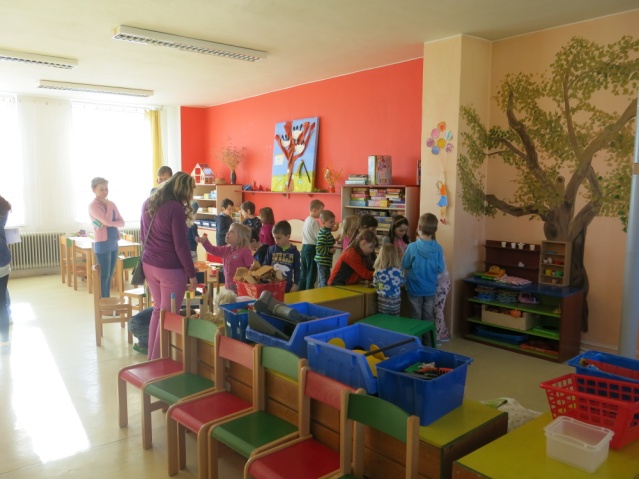 V počítačové učebně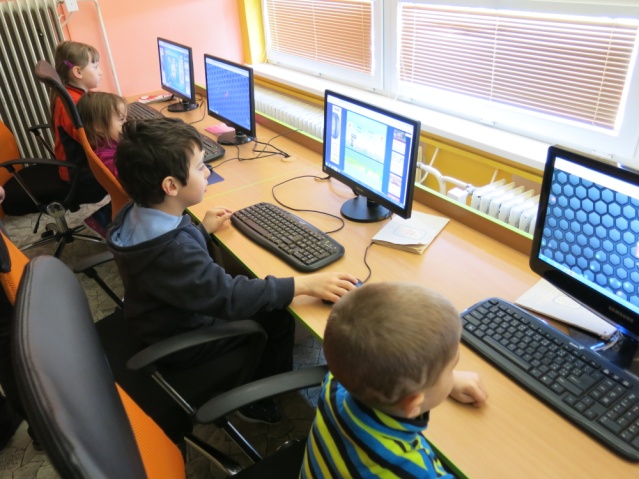 V hudebně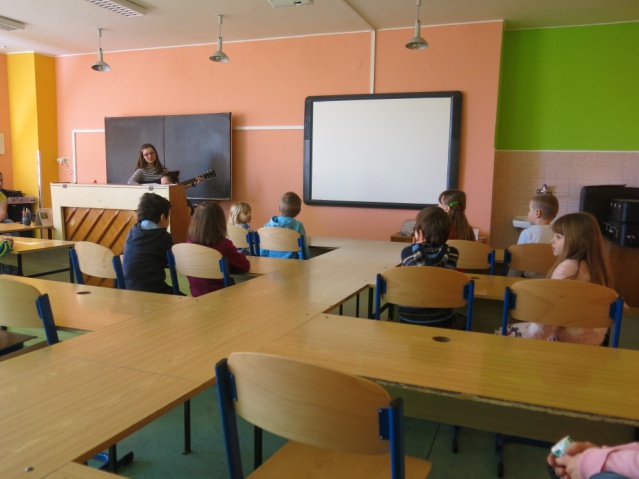 V tělocvičně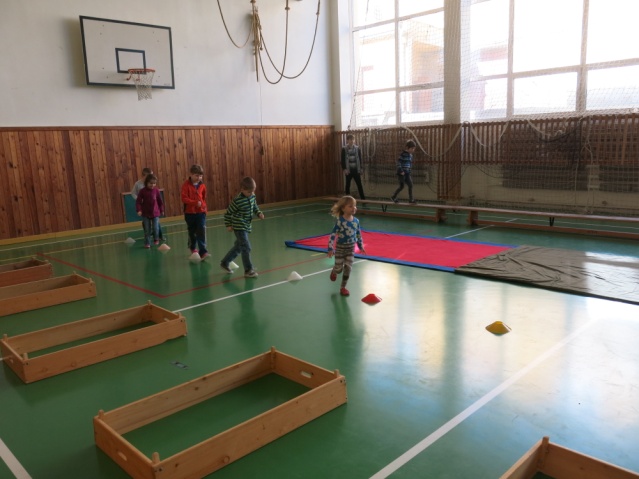 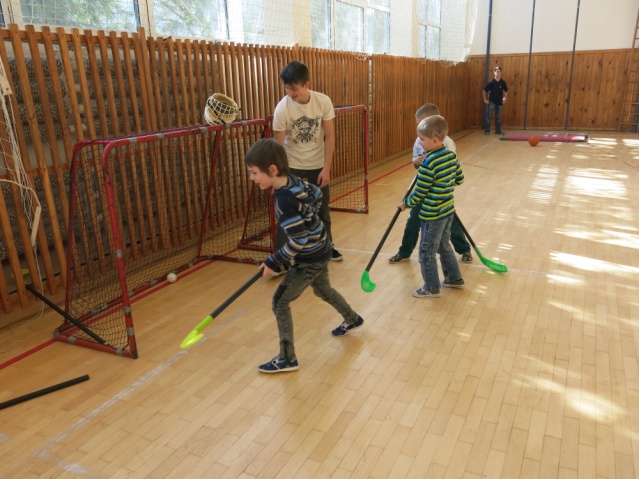 V jídelně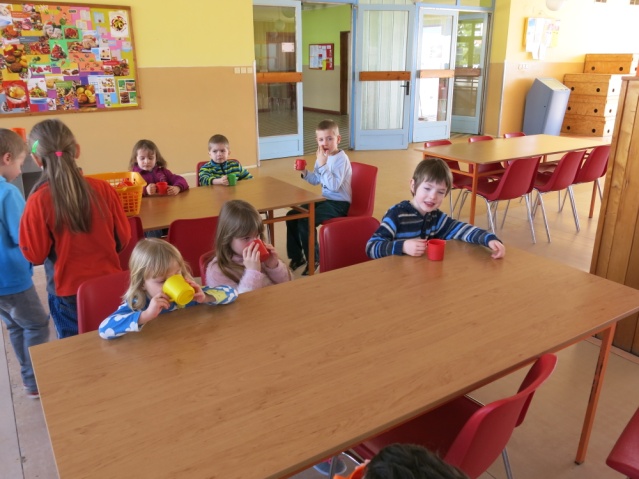 